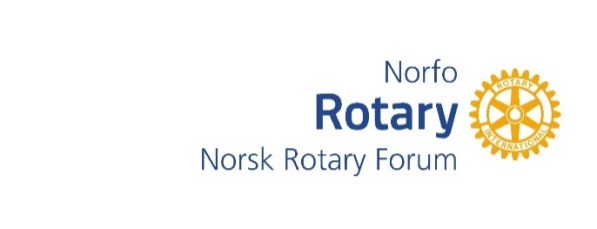 Leder for Ungdomsutvekslingskomiteen i Norfo (MDYEO)
– funksjonsbeskrivelseMulti District Youth Exchange Officer (MDYEO) oppnevnes etter utlysing og søknad for 3 år ad gangen. MDYEO rapporterer til styret ved styreleder.MDYEO er ansvarlig for å:Innen 15. januar hvert år utarbeide budsjettforslag for kommende Rotary-år, og presentere dette for Norsk Rotary Forum (Norfo) sitt årlige budsjett- og strategi-møte.Delta i Norfo’s vår- og høstmøter.Delta på Governor Elect Training Seminar (GETS) for å presentere Ungdoms-utvekslingen organisering, aktiviteter og muligheter for DGN.Etter særlig innkalling delta i Norfo’s styremøter med talerett. Sikre MDYEO god og fortløpende kontakt med samarbeidende multidistrikter og distrikter gjennom å delta enten på den årlige EEMA-konferansen eller på Pre Convention.Administrere utvekslingskomiteens administrative, økonomiske og faglige oppgaver selv eller gjennom andre.Kontrollere, attestere og videresende innkommende fakturaer, reiseregning fra komiteens medlemmer, samt utfakturere i henhold til aktiviteten.Utarbeide, oppdatere og dokumentere nasjonale bestemmelser, rutiner og retningslinjer for ungdomsutvekslingen, herunder håndbøker, og sørge for at disse tilfredsstiller RI’s regelverk for ungdomsutveksling.Holde komiteen oppdatert på Rotary hjemmesider og på medlemsnettet.Sikre at utvekslingen foregår i samsvar med bestemmelsene, og ifølge RI’s til enhver tid oppdaterte oversikt over sertifiserte distrikter for utveksling. Ivareta årlig innrapportering til RI over Inbound Students; 1. september for Inbounds i august, og 20. februar for Inbounds i januar.Samarbeide med nasjonale myndigheter (DIKU, etc.), og ivareta resertifiserings-prosessen av multidistriktet overfor RI.Lede utvekslingskomiteen, sikre godt samarbeid i komiteen, samt støtte og bistå distriktenes ansvarlige (DYEO) for best mulig resultat.Drifte og ivareta databasen (dansk system) over Outbound og Inbound Long term og Short Term Students iht RI’s regelverk.Formidle kontakt mellom utvekslingsdistrikt i utlandet og Norge før, under og etter et utvekslingsopphold, ref. Hvilke land Norges klubber skal utveksle med, drøftes med det enkelte distrikt (fordrer kommunikasjon mellom DYEO og (særlig) DGE).Gjennomføre utvekslingsprogrammet på den årlige distriktskonferansen som alle Inbound Students skal delta på (roterer mellom distriktene etter egen liste).Gjennomføre årlig orienterings- og informasjonsmøte iht RI’s regelverk, for Outbound Students og deres foreldre/foresatte.Anskaffe felles presentasjonsmateriell for distrikter og klubber, samt artikler for Outbound Students iht RIs retningslinjer.Inngå reiseforsikringsavtale som tilfredsstiller Rotary International sine regler for Outbound Students.Sørge for avtale med reisebyrå for betryggende bestilling av åpen retur flybilletter for Outbound Students (gjelder utenfor Europa).Medvirke til gode muligheter for Short Term Inbound og Outbound utveksling.MDYEO disponerer en stab for praktisk gjennomføring av ulike oppgaver. Det er utarbeidet egne funksjonsbeskrivelser for disse. Det gjelder:Korrespondent Australia, New Zealand, Asia, Sør-Afrika og EuropaKorrespondent Nord-, Mellom- og Sør-AmerikaShort Term koordinator InboundShort Term koordinator OutboundKoordinator databasenKoordinator innkjøpPr 1. juli 2019 ser organisasjonskartet slik ut:2018-12-18